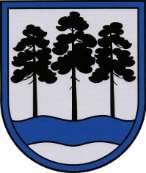 OGRES  NOVADA  PAŠVALDĪBAReģ.Nr.90000024455, Brīvības iela 33, Ogre, Ogres nov., LV-5001tālrunis 65071160, fakss 65071161, e-pasts: ogredome@ogresnovads.lv, www.ogresnovads.lv PAŠVALDĪBAS DOMES SĒDES PROTOKOLA IZRAKSTS23.§Par Ogres novada pašvaldības dalību biedrības “Publisko un privāto partnerattiecību biedrība “Zied zeme”” organizētajā projektu konkursā ar projekta pieteikumu par Ogresgala Tautas nama laukuma labiekārtošanu un projekta īstenošanai nepieciešamā finansējuma apmēruNoklausoties Ogres novada pašvaldības centrālās administrācijas “Ogres novada pašvaldība” (turpmāk – Pašvaldība) Infrastruktūras veicināšanas nodaļas vadītājas Aijas Romanovskas ziņojumu par Pašvaldības iespējamo dalību biedrības “Publisko un privāto partnerattiecību biedrība “Zied zeme”” (reģ.Nr.40008092249, juridiskā adrese: Raiņa iela 11a, Lielvārde, Lielvārdes nov., LV-5070) sabiedrības virzītas vietējās attīstības stratēģijas 2015-2020 rīcības Nr. 2.2. Atbalsts sabiedrisko aktivitāšu dažādošanai vietējiem iedzīvotājiem ietvaros organizētajā projektu iesniegumu konkursā, projekta idejai paredzot labiekārtot Ogresgala Tautas nama laukumu, tādējādi veicinot Ogres novada ilgtspējīgas attīstības stratēģijas 2013.-2037.gadam ilgtermiņa prioritātes “Kvalitatīva un pieejama kultūrvide” sasniegšanu, pamatojoties uz Ministru kabineta 2015.gada 13.oktobra noteikumu Nr.590 “Valsts un Eiropas Savienības atbalsta piešķiršanas kārtība lauku attīstībai apakšpasākumā “Darbību īstenošana saskaņā ar sabiedrības virzītas vietējās attīstības stratēģiju”” 49.punktu un likuma “Par pašvaldībām” 15.panta pirmās daļas 2. punktu,balsojot: PAR – 13 balsis (E.Helmanis, G.Sīviņš, S. Kirhnere, M.Siliņš, Dz.Žindiga, Dz.Mozule, D.Širovs, A.Mangulis, J.Laptevs, M.Leja, J.Iklāvs, J.Latišs, E.Bartkevičs), PRET – nav, ATTURAS – nav,Ogres novada pašvaldības dome NOLEMJ:Ogres novada pašvaldībai piedalīties Valsts un Eiropas Savienības atbalsta lauku attīstībai “Latvijas lauku attīstības programmas 2014.-2020.gadam” 19.2. apakšpasākuma “Darbību īstenošana saskaņā ar sabiedrības virzītas vietējās attīstības stratēģiju” 19.22. aktivitātē “Vietas potenciāla attīstības iniciatīvas”, ko īsteno biedrība “Publisko un privāto partnerattiecību biedrība “Zied zeme”” sabiedrības virzītas vietējās attīstības stratēģijas 2015-2020 ietvaros, ar projektu par Ogresgala Tautas nama laukuma labiekārtošana (turpmāk – Projekts).Apstiprināt Projekta kopējo izmaksu summu 53 874,98 euro (piecdesmit trīs tūkstoši astoņi simti septiņdesmit četri euro, 98 euro centi) apmērā, no kuras projekta attiecināmo izmaksu summa ir 10 000 (desmit tūkstoši euro), tostarp projekta Valsts un Eiropas Savienības atbalsta lauku attīstībai apmērs ir 90% un pašvaldības līdzfinansējums ir 10% no projekta attiecināmo izmaksu summas jeb 1 000 euro (viens tūkstotis euro).  Projekta apstiprināšanas gadījumā projekta neattiecināmo izmaksu summu 43 874,98 euro (četrdesmit trīs tūkstoši astoņi simti septiņdesmit četri euro, 98 euro centi) un pašvaldības līdzfinansējumu 1 000 euro (viens tūkstotis euro) apmērā no projekta attiecināmo izmaksu summas segt no pašvaldības 2019.gada budžeta līdzekļiem neparedzētiem gadījumiem vai no piesaistītajiem kredītresursiem.Projekta apstiprināšanas gadījumā nodrošināt projekta priekšfinansējumu pilnā apmērā no pašvaldības 2019. gada budžeta līdzekļiem neparedzētiem gadījumiem vai no piesaistītajiem kredītresursiem.Kontroli par lēmuma izpildi uzdot pašvaldības izpilddirektoram P.Špakovskim.(Sēdes vadītāja,domes priekšsēdētāja E.Helmaņa paraksts)Ogrē, Brīvības ielā 33Nr.42019.gada 21.martā